Tradicionalna jesenska svečanost u vrtiću „Radost II“Teta Jesenka punom košarom plodova pozvala je djecu i odgojitelje u petak 9. studenoga na tradicionalno druženje i igru. Ove godine nije stigla, ali je poslala pismo u kojem nudi svoje boje i plodove jeseni. Da iznenađenje bude veće sakrila ih je u šumicu te je svaka odgojna skupina tražila i pronašla svoje košare voća.Djeca su joj zahvalila kratkim programom pjevajući i recitirajući. Bilo je tu i zagonetki koje su uspješno otkrivene. Svaka je odgojna skupina predstavila obilježja jeseni, pa su se tu našli pužići, ježići, vjeverice i jesensko lišće. Svečanost je završila blagovanjem darova u kojima su uz voće bile i kukuruzne kokice.Jesenska svečanost održana u prirodnom okruženju protekla je u veselom raspoloženju, ugodnom druženju i igri. Djeca su slikovitoj jeseni dodala nove boje.Galerija fotografija      Ježići                                                                    Pužići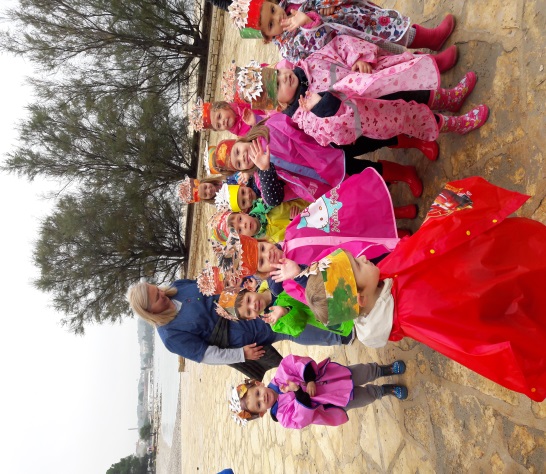 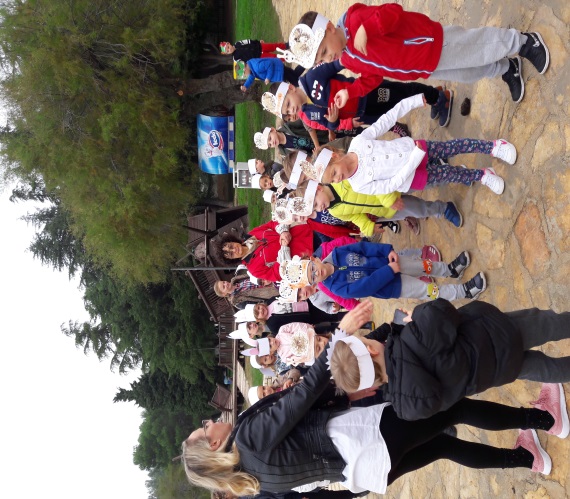       Vjeverice                                                                     Jesensko lišće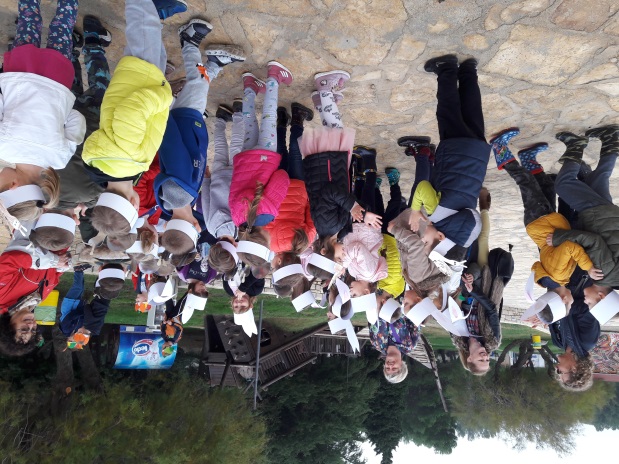 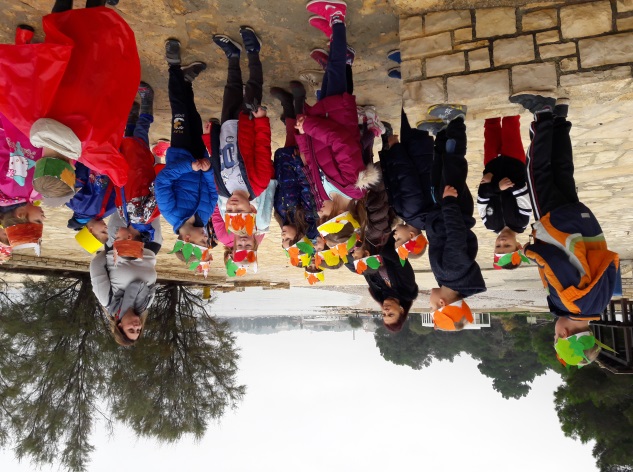                                                            Traženje košara s voćem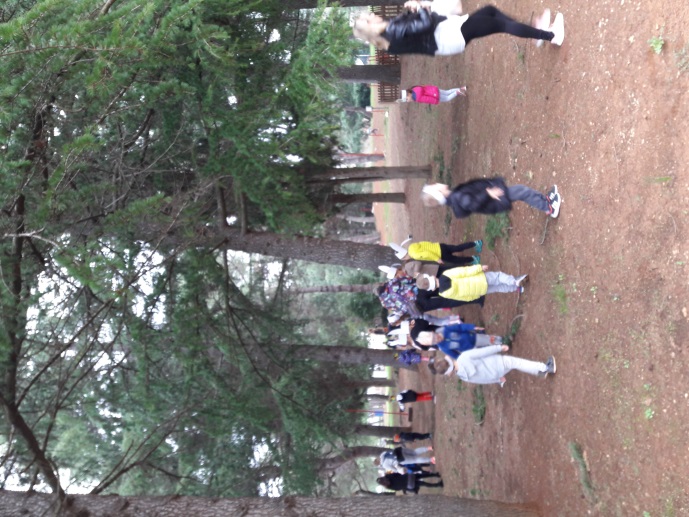 Sneni pužići i razigrani ježići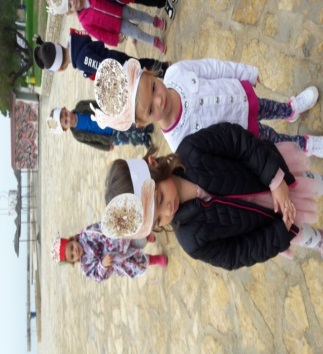 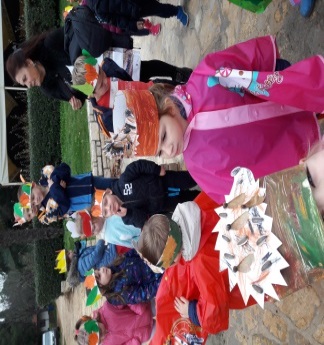 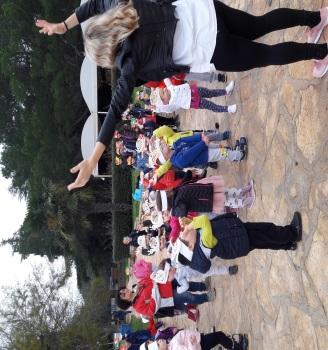 Uživanje u plodovima jeseni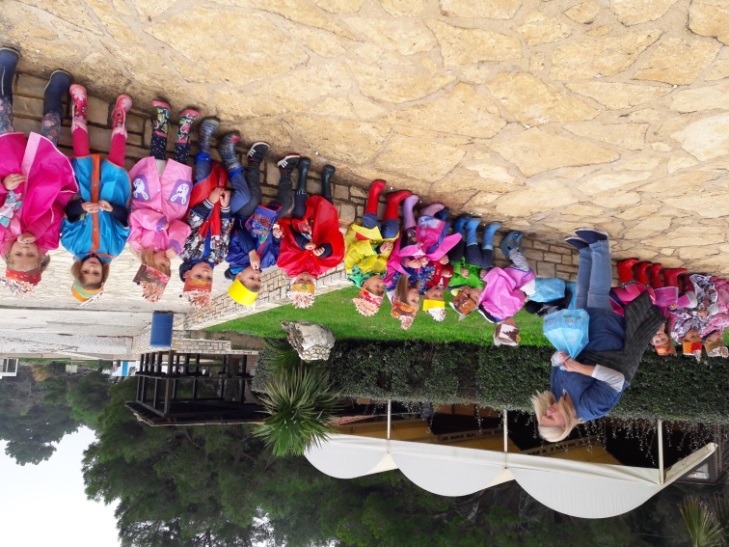 